PUBLIC SPEAKING FALL 2021 – America’s Next Top Professional (5-8mins)IMPORTANT DATES:Script Check: Start of Mon 8/30Timing Log Check: Start of Wed 9/1 Aesthetics: Begin making PPT/Prezi aesthetically pleasing – Wed 9/1Peer Feedback Forms Due: end of class Thurs 9/2Revise Presentations: Fri 9/3NO SCHOOL MONDAYPractice Presentations: Tues 9/7, Wed 9/8(must memorize – beginning and ending; the rest should be loosely memorized)PowerPoint/Prezi FINAL DUE: Thurs 9/6 (Submit presentation to QR code or link.) https://forms.office.com/Pages/ResponsePage.aspx?id=-x3OL5-ROEmquMR_D8kYLahqLSdqepdMgZ1LoPZ6Iw5UOU5PWkNKR0syODIwWUE3QlcyQjNUU1JTTS4u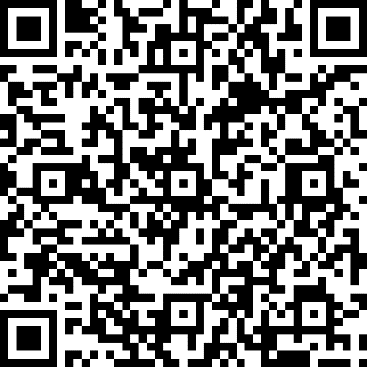 Presentation Day: Thursday 9/9 and Fri 9/10PUBLIC SPEAKING FALL 2021 – AMERICA’S NEXT TOP PROFESSIONAL (5-8mins)TASK: Convince your audience that your future career has all the bells and whistles. No matter how potentially dangerous, disgusting, or boring it may be at times, there’s a reason you want to go into that field. Make us SHARE IN THE EXCITEMENT! All items below must be covered in your PowerPoint or Prezi presentation. The list is arranged in a common order, but you are welcome to rearrange as you see fit. Name of Career?Does the career require College, Trade School, or Other Preparations?Name of College/Trade School/Other Preparations?Why this school? (at least 3 reasons)Does the school require a certain GPA?Admissions – important application deadlines?Major (include specialty if possible)?Program of Study (list of classes)If you are unable to find, just give a general statement about the main courses. (Ex. primarily advanced chemistry and statistics courses.)What licensure/certification exams, practicum/internships, or trainings are needed to graduate?Cost of School (tuition and fees/other costs) per year?College Only: Years in Undergrad?Total years in school/training? (Ex. You can’t become a lawyer from only going to undergrad. Additional school is needed.)10-Year Projected Career Outlook?Are there additional Career Costs: membership fees, certifications, community service hours, pro bono work, licenses, renewal membership fees, etc.?Who do you know personally or generally in this field?A Day in The Life Of (worst and best parts of the career)? Any weird or interesting stories found online?What are the top 3 character traits needed for this career? How do you compare?WHILE IN HS, what job or internship could you apply for to strengthen these character traits and/or gain career-specific experience?Meaningful quote, movie line, lyrics, picture, chart. Explain.WHY this career choice?